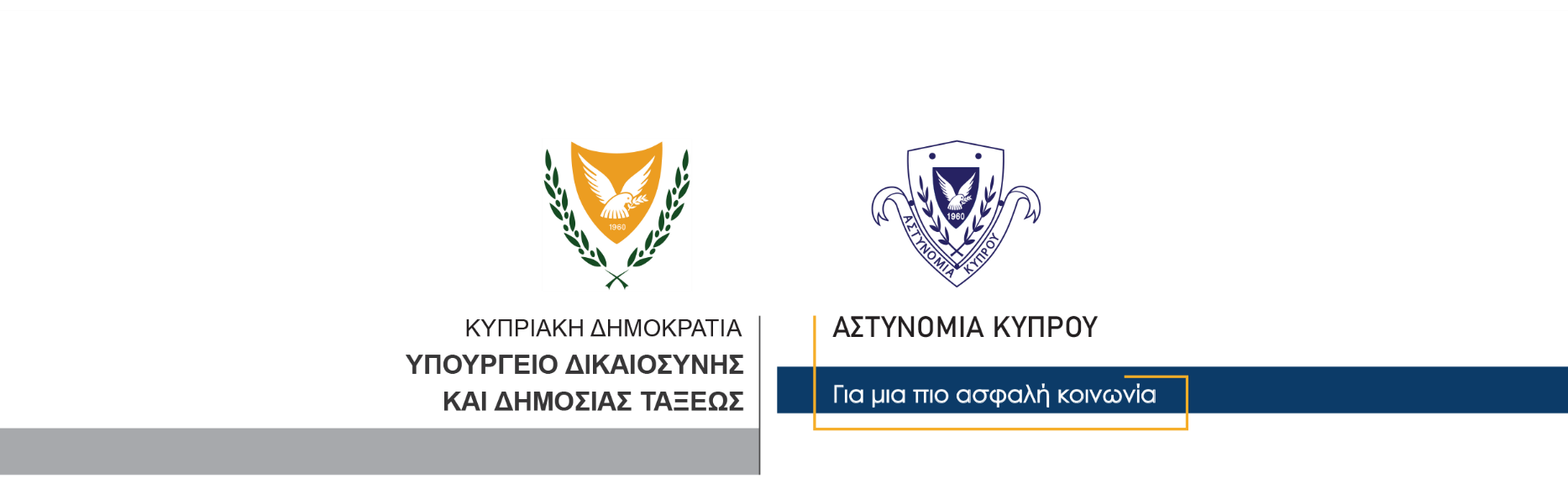 6 Δεκεμβρίου, 2023  Δελτίο Τύπου 1Σύλληψη 38χρονου για διαρρήξεις και κλοπής αυτοκινήτουΆντρας ηλικίας 38 ετών, κάτοικος Λάρνακας, εντοπίστηκε αργά χθες το απόγευμα και συνελήφθη βάσει δικαστικού εντάλματος που εκκρεμούσε εναντίον του για διευκόλυνση των ανακρίσεων σχετικά με διερευνώμενες υποθέσεις διαρρήξεων και κλοπής αυτοκινήτου. Συγκεκριμένα, στις 27 Νοεμβρίου, 2023, καταγγέλθηκε στην Αστυνομία από κάτοικο Λάρνακας ότι, άγνωστοι διέρρηξαν οικία στη Λάρνακα της οποίας είναι διαχειριστής και έκλεψαν χρηματικό ποσό, κλιματιστικά, καθώς και αυτοκίνητο το οποίο βρισκόταν σταθμευμένο έξω από την εν λόγω οικία. Τις πρώτες πρωινές ώρες της 28ης Νοεμβρίου, το κλοπιμαίο όχημα θεάθηκε από μέλη του ΟΠΕ Λάρνακας να οδηγείται από άγνωστο πρόσωπο σε δρόμο της Λάρνακας. Στον οδηγό του οχήματος έγινε σήμα να σταματήσει αλλά αυτός συνέχισε την πορεία του και στη συνέχεια φέρεται να εγκατέλειψε το αυτοκίνητο, με τα κλειδιά στη μίζα. Το εν λόγω αυτοκίνητο παραλήφθηκε από μέλη της Αστυνομίας για περαιτέρω εξετάσεις. Στο πλαίσιο διερεύνησης της υπόθεσης, προέκυψε μαρτυρία εναντίον του πιο πάνω προσώπου, ενώ το ΤΑΕ Λάρνακας συνεχίζει τις εξετάσεις. 		    Κλάδος ΕπικοινωνίαςΥποδιεύθυνση Επικοινωνίας Δημοσίων Σχέσεων & Κοινωνικής Ευθύνης